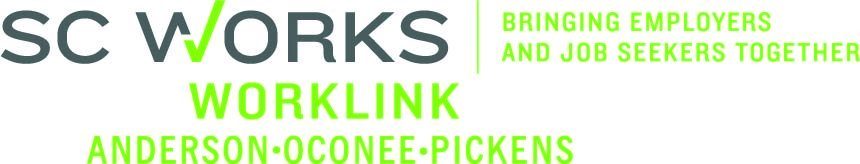 WORKFORCE INVESTMENT BOARDExecutive CommitteeMay 28, 2014 at 2:00 PMPendleton Library, Meeting Room – Pendleton, SCAGENDACall to Order				 				Danny Brothers, ChairApproval of Minutes (05/08/14)*					Danny BrothersDEW Proposal Update & Discussion					Round TablePY’13 Budget								Brandi Runion		Henkels & McCoy PY’13 Grant Expenditure ReviewHenkels & McCoy PY’13 Grant Modification Request #4*PY’14 Budget								Brandi RunionPY’14 Allocations from SCDEWPY’14 WorkLink In-House Budget Transfer Request (Transfer of 50% of Program DW Funds to Program Adult Funds)*PY’14 WorkLink In-House Budget Proposal*Henkels & McCoy PY’14 Adult/DW Grant*Henkels & McCoy PY’14 Youth Grant*WorkLink Office Water Damage Update				Jennifer KellyExecutive Director Search Update					Jennifer KellyOther Business							Danny Brothers*Action RequiredVision – To have a fully-employed, skilled workforce in Anderson, Oconee, and Pickens counties, SCMission – We develop the link between employers and the workforce in Anderson, Oconee, and Pickens counties, SCUpcoming Meetings: Worklink Workforce Investment Board MeetingsJune 11, 2014 at 1:00pmMartin Inn & Conference CenterLunch Immediately Precedes the Board Meeting